GUIA N° 10 CONTABILIDAD - BALANCE 8 COLUMNASObjetivo: Identificar las  características de un B 8 C para su confección                 Confeccionar proceso contable, mensual de un negocio.                 Libro Diario, Cuantas Mayores y Balance 8 ColumnasINSTRUCCIONES: Aplicar  lo que aprendió, resolviendo el  ejercicio planteadoSe permite el uso de calculadoras u hoja Excel, pero NO celularesPuedes desarrollar el ejercicio en el formato adjunto, cuaderno u hoja Excel.Lea comprensivamente la guía, luego resuelve el ejercicio planteado.Una vez realizado el ejercicio revisa el solucionario.         Consultas las puedes hacer a mi correo:                                                        Si tienes dudas consulta al mail ana.villar@liceonsmariainmaculada.clEstados financierosSon un conjunto de informes generados por un sistema contable que tienen como finalidad informar y orientar a los usuarios sobre el desempeño, la posición financiera, la circulación del efectivo, la inversión, etc. Ocurridos en la Empresa entre períodos determinados. Los Estados Financieros reflejan las consecuencias o resultados financieros de las decisiones tomadas por accionistas y administradores de la empresa.Con el objeto de verificar el trabajo de contabilidad de los Libros, que consiste en traspasar al Libro Mayor los asientos contenidos en el Libro Diario periódicamente, también se acostumbra a confeccionar lo que llamamos Balance 8 Columnas y que también se conoce con el nombre de BALANCE DE COMPROBACION Y DE SALDOS.Balance de 8 columnasEs un estado financiero que muestra la situación financiera de una empresa en un periodo determinadoEs un documento confeccionado por un contador.La principal información que entrega es si la empresa obtuvo utilidades o pérdidas en el periodo.Se compone por una lista de las cuentas contables seguidas de 8 columnas: Débitos: Las suma del debe para cada cuentaCréditos: Las suma del haber para cada cuentaSaldosDeudor: El saldo deudor (la diferencia entre debe y haber cuando el debe es mayor)Acreedor: El saldo acreedor (la diferencia entre el debe y el haber cuando el haber es mayor)InventarioActivos: Una columna en donde se copia el saldo al ser una cuenta de activo.Pasivos: Una columna en donde se copia el saldo al ser una cuenta de pasivo o de patrimonio netoResultadoPérdida: Una columna en donde se copia el saldo al ser una cuenta de resultados negativo Ganancia: Una columna en donde se copia el saldo al ser una cuenta de resultados positivos.Para la fila final llamada Sumas, se deben sumar los montos de cada una de las 8 columnas. (Debe tener en cuenta que los Débitos y créditos deben sumar lo mismo, así como los saldos deudores y acreedores)Para la fila Resultado ejercicio, se deben restar los montos obtenidos de la suma de activo y pasivo, y anotar dicho resultado bajo el monto menor. Lo mismo se hace con las sumas de pérdidas y ganancias.De haber utilidad en el ejercicio,dichos resta obtenida debe ser sumada a los pasivos y pérdidas, mientras que si existen pérdidas en el ejercicio a los activos y ganancias.En la fila totales se suman verticalmente los montos de las sumas y resultado ejercicio, dando los mismos montos cada dos columnasBALANCE 8 COLUMNAS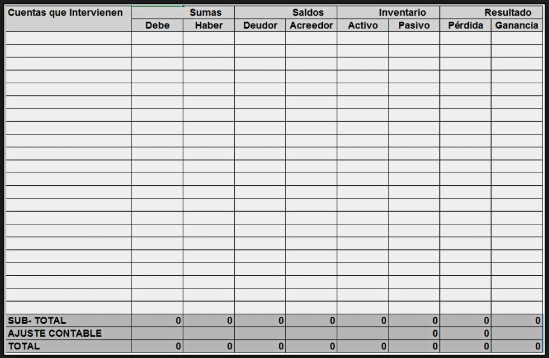 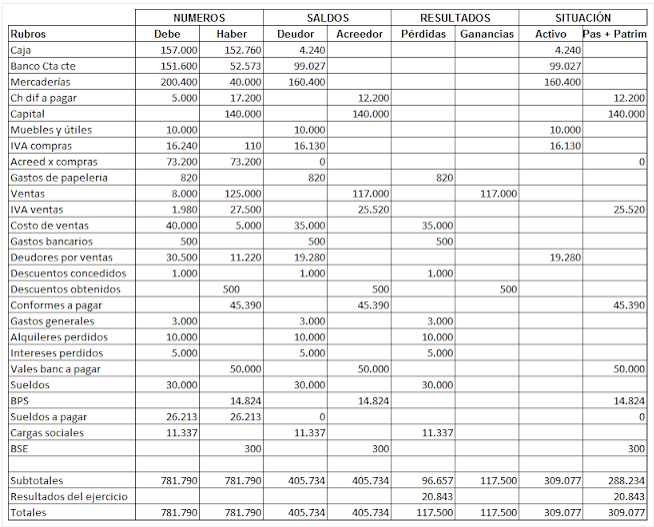 GUIA N° 10 CONTABILIDAD - BALANCE 8 COLUMNASEJERCICIO DE APLICACIÓNEl Sr. Marc Fuenzalida, único propietario de la empresa comercial CAMPO LINDO, pone en marcha su negocio realizando las siguientes operaciones en el mes de AGOSTO  2020:01/ Inicia las actividades con el siguiente detalle de aporte:	- Dinero en efectivo	$ 5.000.000	- Mercadería	2.000.00004/	Abre una cuenta corriente a nombre de su empresa, en el Banco del Estado de Chile, con un depósito inicial del 80 % del efectivo.08/         Compra Mercadería por un valor neto de $ 2.800.000, que cancelan               Con  L x P, según lo indicado en la factura de compra 547.12/	Se emite factura 785, por la venta de mercaderías a la clienta α β γ              El valor de la venta  es de  900.000 (Neto)              El costo de las mercaderías es de $ 750.000               La venta se paga con un crédito simple por el 100%15/         Se emite factura 786, por la venta de mercaderías a la clienta α β γ               El valor de la venta  es de $ 1.290.000 valor neto.                 El costo de las mercaderías es 1.100.000.                La venta la cancelan con un Crédito Simple17/         Cancela en cheque la factura por gasto básico, que en total                alcanza a un valor neto de $ 800.000.30/	La empresa  vende mercaderías por $ 1.010.000 valor neto.                El costo de las mercaderías es 890.000.               La venta se paga en L x CConfeccionar Libro DiarioConfeccionar Cuentas  MayoresConfeccionar Balance 8 ColumnasBALANCE 8 COLUMNASNOMBRE:NOMBRE:CURSO:3°____FECHA:_______LIBRO DIARIO                    LIBRO DIARIO                    LIBRO DIARIO                    MES:  AGOSTO   2020MES:  AGOSTO   2020MES:  AGOSTO   2020FECHAFECHA ASIENTO CONTABLE DEBEHABER11.-4.-7.-10.-Cuentas que IntervienenDébitosCréditosSaldosSaldosInventarioInventarioResultadoResultadoDeudorAcreedorActivoPasivoPérdidaGananciaGANANCIAPERDIDA